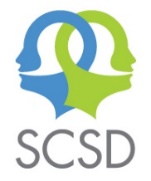 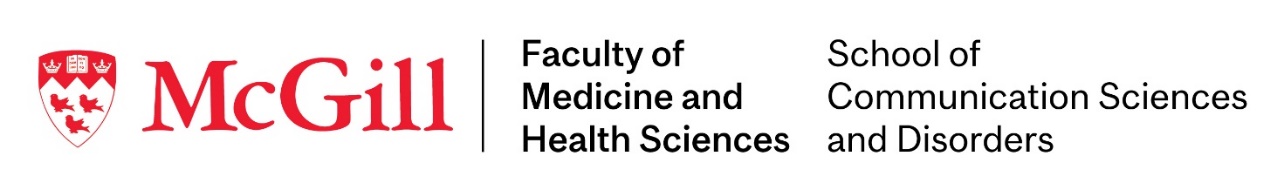 PLACEMENT HISTORY FORM Speech-Language PathologyName of the studentPracticum Type (e.g. Winter Practicum 2nd year)Number of DaysName of SiteClientele (child/adult)ActivitiesStudent’s StrengthsSkills/Attitudes to Work onSignature of Clinical EducatorDate: